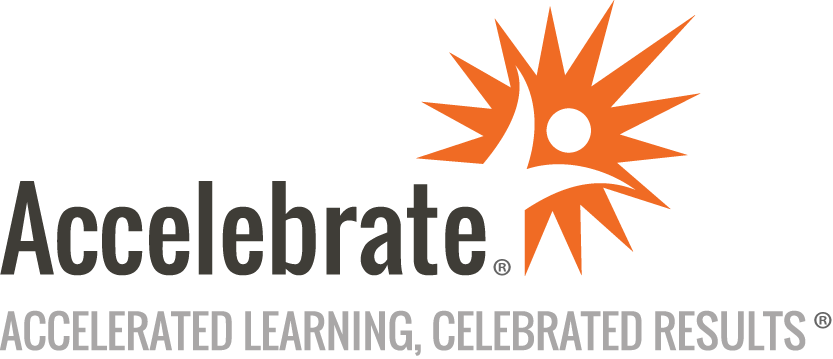 Microsoft PowerPoint: Media and MotionCourse Number: OFC-140
Duration: 0.5 daysOverviewThis PowerPoint Media and Motion training course teaches attendees how to tell a story by incorporating multimedia in their presentations. Attendees learn how make their presentations more engaging and dynamic by including well-designed audio, video, and advanced animations.PrerequisitesAll students must have some familiarity with Microsoft PowerPoint.MaterialsAll MS PowerPoint training attendees receive comprehensive courseware.Software Needed on Each Student PCAll attendees need a full installation of Office 365, including Microsoft PowerPoint.ObjectivesAdd audio to slides, interactions, and across multiple slidesAdd and edit video within presentationsAdd element animationUse the Morph transition to connect multiple slide statesOutlineIntroduction to Media and Motion in PowerPoint Course IntroductionMultimedia OverviewAnimation and Transition OverviewAudio and Video Adding Audio to SlidesAdding Audio to InteractionsAdding and Editing VideoEmbedding Online VideoTransitions Dynamic Content TransitionsSlide ZoomsSection ZoomsMorph TransitionsAnimations Common Slide Content BuildsLayered AnimationsAnimation TriggersConclusion